Obec Starý Jičín,742 31 Starý Jičín  č. 133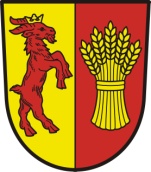 Zastupitelstvo obce Starý Jičín__________________________________________________________________________Usnesení z 18. zasedání Zastupitelstva obce Starý Jičín ze dne 13.12.201718. zasedání Zastupitelstva obce Starý Jičín, v souladu s ustanovením zákona č. 128/2000 Sb., o obcích (obecní zřízení) v platném znění:18.1.  Zastupitelstvo obce Starý Jičín určuje ověřovatelé zápisu: p. Aloise Pospěcha a p. Alana Prašivku.18.2.  Zastupitelstvo obce Starý Jičín schvaluje program jednání 18. zasedání Zastupitelstva           obce Starý Jičín dne 13.12.2017. 18.3.  Zastupitelstvo obce Starý Jičín po projednání schvaluje zprávu o činnosti Rady obce             Starý Jičín za období od 11.10.2017 do 06.12.2017.18.4.  Zastupitelstvo obce Starý Jičín bere na vědomí zprávu o činnosti kontrolního výboru          obce ze dne 06.11.2017 a finančního výboru obce ze dne 08.11.2017.  Finanční záležitosti 18.5.   Zastupitelstvo obce v souladu s ustanovením  §13, odst. 1) zákona č. 250/2000 Sb., o           rozpočtových pravidlech územních rozpočtů v platném znění schvaluje Směrnici č.           VP 4/2017,  která stanoví obecná pravidla rozpočtového provizoria.18. 6.  Zastupitelstvo obce schvaluje delegování pravomocí ze zastupitelstva obce na radu obce provádět změny rozpočtu „rozpočtová opatření“ v roce 2018 bez omezení s výjimkou: Zastupitelstvo obce si ponechá ve své působnosti rozpočtová opatření, u kterých se zhorší výsledné saldo hospodaření oproti schválenému rozpočtu.b)  Zastupitelstvo obce si ponechá ve své působnosti rozpočtová opatření, u kterých je       nutno snižovat rozpočtové výdaje v důsledku nenaplňování rozpočtových příjmů       (typ opatřená v §16, odst. 3) písm. c) zákona č. 250/2000 Sb.).18.7.  Zastupitelstvo obce schvaluje finanční spoluúčast ve výši 600 tis. Kč na pořízení nového dopravního automobilu pro SDH Palačov (v rámci rozpočtu obce r.2018).18.8.  Zastupitelstvo obce bere na vědomí rozpočtové opatření na 7. a 8. změnu rozpočtu                    obce Starý Jičín na rok 2017. Majetkoprávní záměry ZO po projednání v souladu s §85 písm. a) zákona č. 128/2000 Sb., o obcích, v platném znění schvaluje  prodej nemovitých věcí:18.9.  obecních pozemků v k.ú. Jičina, zaměřených geometrickým plánem č. 419-56/2017, tj. pozemek  p.č. 778/11 – ostatní plocha  – o výměře  106 m2 bude převeden na společnost Starojicko, a.s.,  pozemek p.č. 778/72 – ostatní plocha – o výměře 28 m2 bude převeden na Lenku Bolomovou. Kupní cena je stanovena dohodou  70.-Kč za m2, náklady řízení hradí žadatelé. Jedná se majetkoprávní vypořádání dle skutečného stavu užívání  (MPZ č. 5/2017);18.10. prodej částí obecních pozemků p.č.426/1, p.č. 426/2 a p.č. 526/2 v k.ú. Starý Jičín, které jsou označeny v geometrickém plánu č. 377-121/2017 jako pozemkyp.č. 426/46 – ostatní plocha  – o výměře  64 m2, p.č. 426/45 – ostatní plocha – o výměře 13 m2,p.č. 526/25 – ostatní plocha – o výměře 10 m2, vše v k.ú. Starý Jičíndo SJM  Jiřího a Aleny  Handrychových za cenu 30.-Kč za m2, náklady řízení hradí žadatelé. Jedná se majetkoprávní vypořádání dle skutečného stavu užívání (MPZ č. 14/2017).ZO po projednání v souladu s §85 písm. a) zákona č. 128/2000 Sb., o obcích, v platném znění schvaluje  odkoupení nemovité věci:18.11. od  JEDNOTY, SD Hodonín,  pozemku p.č. 47 – o výměře 493 m2 v k.ú. Starý Jičín.      Dohodnutá cena dle odborného odhadu Ing. Zdeňka Trefila ve výši 131.950.-Kč,        náklady řízení hradí obec (MPZ č. 17/2017). Organizační  záležitosti Zastupitelstvo obce Starý Jičín po projednání 18.12.  schvaluje Obecně závaznou vyhlášku obce Starý Jičín č.2/2017 o místním poplatku za  provoz a systém shromažďování, sběru, přepravy, třídění, využívání a  odstraňování komunálních odpadů s účinností od 1.1.2018; 18.13. schvaluje Zřizovací listinu –  organizační složky Sociální služby Starý Jičín k 1.1.2018 (změna zřizovací listiny organizační složky Pečovatelský dům Starý Jičín); 18.14.  schvaluje „Místní akční plán rozvoje vzdělávání Novojičínska“ včetně všech příloh a souvisejících dokumentů; 18.15.  bere na vědomí  navržené termíny jednání Zastupitelstva obce Starý Jičín             v roce 2018:  28. února,  25. dubna,  27. června, 19. září a 12. prosince. Zastupitelstvo obce pověřuje starostu obce podpisem schválených dokumentů, včetně podpisu příslušných smluv. 	Ing. Miroslav Klimpar 				Ing. Rudolf Hrnčíř  	   místostarosta obce 					   starosta obce Na úřední desce vyvěšeno dne …………………Evidenční číslo písemnosti ……………………Za správnost: Dubcová Radka 